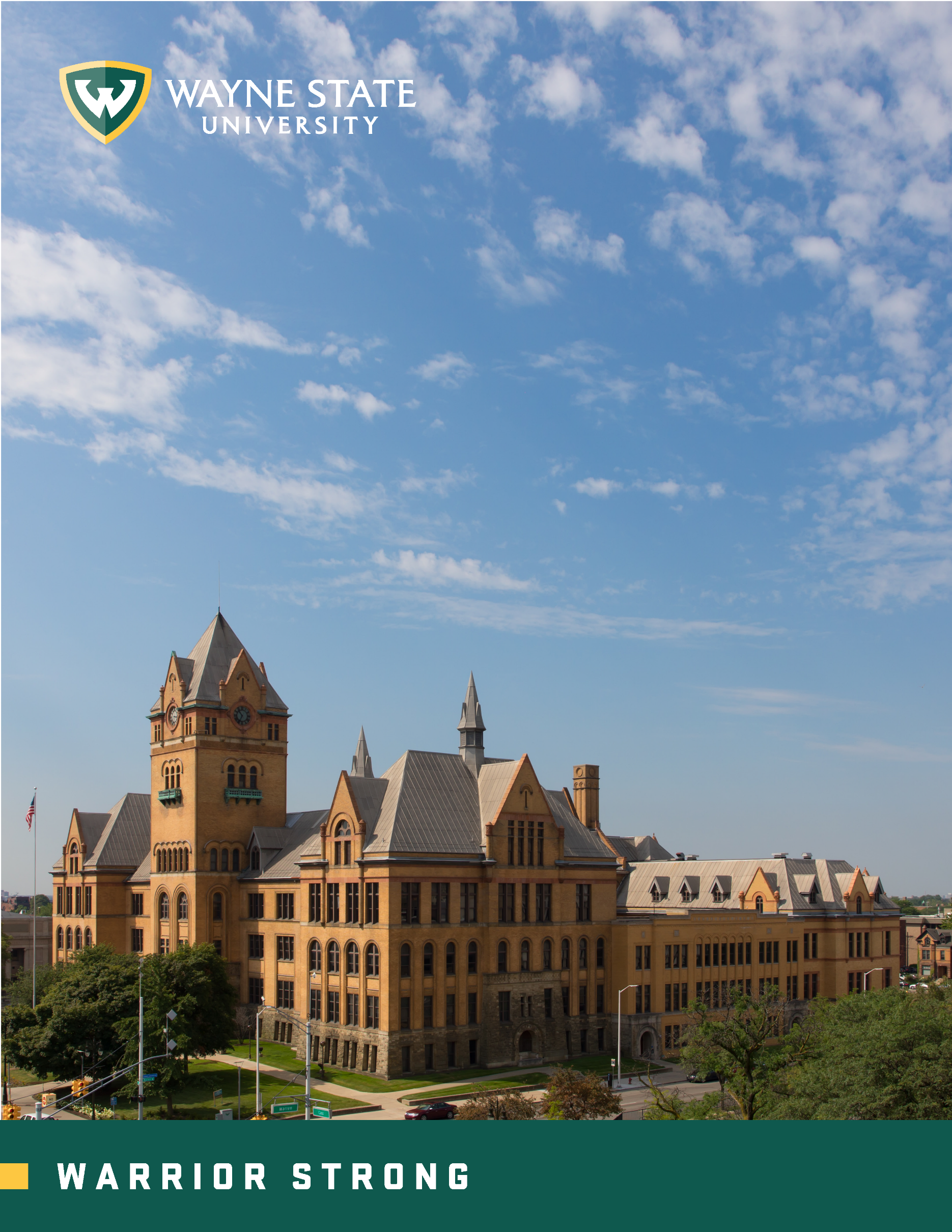 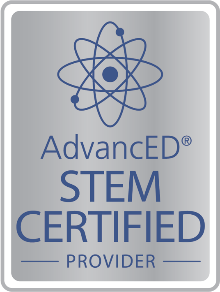 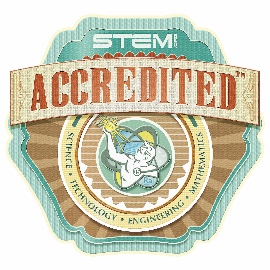 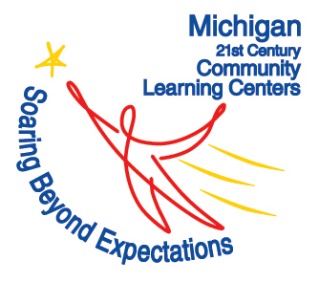 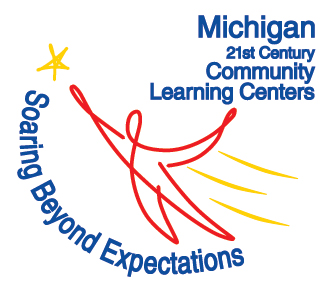 Table of ContentsAbout Us: Our Mission …… .……………………………………………………………….……….… 3Site Information ……………………………………………………………………………………...…. 4Program Goals ...………………………………………………………………………………….….….5About 21st Century Community Learning Centers ……………………………………………………...5Policies and Procedures ……………………………………………………………………..............…...6	Registration …………………………………………………………………………………..….6	Attendance ………………………………………………………………………………….…...6	Incentive Program ……………………………………………………………………………….7	Dinner and Snacks ……………………………………………………………………….……...7	Field Trips ………………………………………………………………………………….……7	School Closure ……………………………………………………………………….………….7	Behavior …………………………………………………………………………………………8	Cell Phone Policy ………………………………………………………………………………..8Social Media …………………………………………………………………………………………….8Summer Program ……………………………………………………………………………..……........9Partners    .………...…………………………………………………………………………………….10Wayne State Resources     ………………………………………………………………………………11Contact Information ……………………………………………………………………..……………. 12Program Calendar ……………………………………..……………………………………………….13About Us: Our MissionWSU C2 Pipeline is a college and career readiness program funded by the Michigan Department of Education through the 21st Century Community Learning Center grant. We operate within 19 Metro Detroit high schools. The afterschool program is free to all students enrolled at our high school sites. It is our mission to utilize hands-on, project-based learning to engage students with a wide variety of career interests. Participants will garner problem solving, critical thinking, leadership, and teamwork skills during general session; as well as receive academic assistance from our knowledgeable staff. Our enrichment block concentrates on STEM learning. STEM stands for Science, Technology, Engineering and Math. C2 Pipeline enrichment curriculum is designed to have students to create, invent, experiment and push their boundaries in a safe, nurturing environment.Afterschool programming operates for a total of 32 weeks during the academic school year. At each of our 19 centers, programming runs for two and a half hours daily, Monday through Thursday. During these two and a half hours, students are served dinner or a snack and have a chance to participate in a general session and enrichment. C2 Pipeline also allows students the opportunity to receive assistance with homework, projects, and any school related work. Our enrichments cover topics that would not normally be covered during the school day in a fun and exciting, hands-on atmosphere, although not required students can earn digital badges for those enrichments where they complete the requirements. Site InformationThe Wayne State University, College of Nursing, C2 Pipeline program serves 9th-12th graders at 19 high schools throughout Macomb, Oakland and Wayne counties. Each center offers two and a half hours of afterschool programming that starts immediately after school is dismissed.  The C2 Pipeline program operates Monday - Thursday during the school year at each of our centers. To find out specific program times and enrichment offerings for a particular school, please review our website: www.c2pipeline.wayne.edu. If you have any additional questions, please feel free to email c2pipeline@wayne.edu.C2 Pipeline Campus Office	C2 Pipeline LabWSU College of Nursing	Innovation & Curiosity Center5557 Cass Ave. Room 334	5000 Gullen Mall Room 133Detroit MI, 48202	Detroit MI, 48202Site LocationsCenter Line High School26300 Arsenal St.Center Line, MI 48015Clintondale High School35100 Little Mack Ave.Clinton Township, MI 48035Detroit Collegiate Prep 2200 W. Grand Blvd.Detroit, MI 48202Eastpointe High School15501 Couzens Ave.Eastpointe, MI 48201Ecorse High School27385 W. Outer DriveEcorse, MI 48229Fitzgerald High School23200 Ryan Rd.Warren, MI 48091Harper Woods High School20225 BeaconsfieldHarper Woods, MI 48225Lincoln High School22900 Federal Ave.Warren, MI 48089Michigan Collegiate High School31300 Ryan Rd.Warren, MI 48092Oak Park High School13701 Oak Park Blvd.Oak Park, MI 48237Pontiac Academy for Excellence196 Cesar E. Chavez Ave.Pontiac, MI 48342River Rouge High School1460 W. Coolidge Hwy.River Rouge, MI 48218South Lake High School21900 East Nine Mile Rd.St. Clair Shores, MI 48080Southfield Lathrup High School19301 W. 12 Mile Rd.Lathrup Village, MI 48076Southfield Regional Academic Center21705 Evergreen Rd.Southfield, MI 48075University High School2521 Bermuda St.Ferndale, MI 48220Warren Mott High School3131 12 Mile Rd.Warren, MI 48092Warren Woods Tower High School27900 Bunert Rd.Warren, MI 48088Waterford Mott High School1151 Scott Lake Rd. Waterford Township, MI 48328Afterschool Program GoalsAll participants become full time attendees of C2 pipeline afterschool program by attending 30+ days of programming. Attendance days do not have to be consecutive. Full time attendees have improved study skillsFull time attendees have higher homework completion ratesFull time attendees have improved organizational and planning skillsFull time attendees have higher GPAsFull time attendees will increase by half a letter grade in reading and math when possibleFull time attendees will improve their scores on a standardized test, such as TABEFull time attendees have greater awareness of STEM and Health careersFull time attendees report feeling safe and supported in the programIncreased communication/collaboration between teachers and school administration and C2 Pipeline programFull time attendees apply for, are admitted to, and complete their first year of college or enter into a career related programMore students will enter the workforce in a health career or pursue graduate school in a health-related fieldStudents have confidence, skills, knowledge, attitudes and understanding to achieve success in lifeAbout 21st Century Community Learning Centers (21st CCLC)21st CCLC is a federally funded program dedicated to providing enriching academic opportunities during afterschool hours – primarily serving children in disadvantaged and underserved school districts. The aim of this program is to increase academic performance of participants in core areas, such as math and reading; as well as to provide educational services to the students’ families and communities. Check out these websites for more information: U.S. Department of Education: www2.ed.gov/programs/21stcclc/index.htmlMichigan Department of Education: www.michigan.gov/mde/0,4615,7-140-5236-39974--,00.htmlPolicies and ProceduresRegistrationStudents are required to register for C2 Pipeline Afterschool program before attending. The application form is available on our website: www.c2pipeline.wayne.edu, or can be retrieved from the Site Coordinator in the school’s C2 Pipeline office. Each weekday (Monday – Thursday) concentrates on a specific career pathway. Students may register for any or all pathways that interest them. The individual sites organize their own schedule based on student enrollment and participation. Registration is open to all students attending the C2 Pipeline school or to those students who are home schooled, participate in a virtual program or attend a parochial school as long as they are in that C2 school’s catchment area.  The program is designed to support students who come from disadvantaged backgrounds, either “Environmentally or Economically Disadvantaged”.  C2 Pipeline schools all meet the “Environmentally Disadvantaged” status and thus so do the students.  The following is a list of common characteristics that describe students who are Environmentally Disadvantaged. The examples are provided as guidance only, and are not intended to be all-inclusive:Person from high school with low average SAT/ACT scores or below the average state test results.Person from a school district where 50 percent or less of graduates go to college.Person who has a diagnosed physical or mental impairment that substantially limits participation in educational experiences.Person for whom English is not his or her primary language and for whom language is still a barrier to academic performance.Person who is first generation to attend college.Person from a high school where at least 30 percent of enrolled students are eligible for free or reduced price lunches.Economically Disadvantaged: The following characteristics describe students who are considered Economically Disadvantaged:Students who come from a family with an annual income below a level based on low-income thresholds established by the U.S. Census Bureau, adjusted annually for changes in the Consumer Price Index.A family is a group of two or more individuals related by birth, marriage, or adoption who live together or an individual who is not living with any relatives.AttendanceAttendance will be taken daily and is critical in order to earn and receive Digital Badge’s. Students must sign in at the beginning of each session to receive credit for that day. Attendance in the C2 Pipeline Program is crucial to student success. Irregular and sporadic attendance will diminish a student’s ability to reap the full benefits of the program and gain the valuable experience that C2 Pipeline offers. An excused absence from day school will be counted as an excused absence from C2 Pipeline. If a student attends day school but does not attend the afterschool program, a parent/guardian must call to excuse the absence. Site Coordinators and Assistant Site Coordinators will contact the student’s parents/guardians after the first unexcused absence. After the second absence, the student will be removed from the program and placed on an inactive list until the Site Coordinator and a parent/guardian have met to discuss a better course of action to ensure regular participation in the program. Student attendance in the program is reported to the Michigan Department of Education, as it is required to maintain compliance with our grant. Student Incentive ProgramBy regularly participating in the after-school program, students have the opportunity to earn incentives. These awards will be allocated to students when they achieve attendance benchmarks. Attendance does not have to be consecutive to qualify for the incentive. For the 2018-19 school year, the incentives are earned at the following intervals after students complete an activity survey: 30 Days of Participation: 60 Days of Participation: 90 Days of Participation: Dinner and SnacksA nutritious meal will be provided to all enrolled students during the afterschool program. Each site has a 30-minute dinner block for students to eat and converse with peers. If your student has a serious food allergy, please notify the Site Coordinator so proper accommodations can be made. Field TripsC2 Pipeline offers a variety of field trips and/or special events at little to no cost to students. Information regarding all off-campus excursions will be available to parents at least 1 week prior to the field trip. We encourage participation in off-site events as a reward to students and an opportunity for hands-on learning. Transportation will be provided to all youth from the school to the destination and back to the school. Field trips may take place during regular afterschool program time, during the school day, early dismissal day or on weekends. Parent or guardian signature is mandatory on the permission slip before student can partake in the field trip. The Site Coordinator reserves the right to exclude any student who has displayed poor behavior on prior outings. Parents/guardians are encouraged to join our off-campus trips. Please contact the Site Coordinator to make arrangements. School ClosureIn the event of school closure – due to inclement weather, maintenance issues, holidays, etc. – the afterschool program will be cancelled for that day. The program will resume when the school reopens. Please review your school district calendar and check local radio and television stations for announcements of school cancellations.Behavior PolicyIn order to maintain a fun, safe and enriching environment – students are expect to treat peers, staff and volunteers with respect and kindness. Participants are learning skills that will be applied to their college and career experience and therefore are expected to act in a professional and appropriate manner. Bullying and hazing are strictly prohibited and may result in dismissal from the program. Our main objective is higher learning and engagement for all high school students; however, Site Coordinators reserve the right to excuse students who habitually display destructive behavior which disturbs or interferes with efficient/effective programming. Students and parents will be notified prior to dismissal. Students are expected to adhere to the same dress code as is outlined in the school district handbook. Attire that is considered inappropriate during the school day will also be deemed inappropriate during afterschool programming. Closed-toe shoes are recommended during after-school programming hours, as STEM enrichments may include potentially hazardous supplies.Cell Phone UseCell phone use is not permitted during afterschool programming; staff reserves the right to collect electronic devices during the enrichment session – as it distracts from higher learning processes. Students are allowed to use cell phones at the end of the session, as they may need to communicate with guardians regarding transportation. Parents are welcome to call Site Coordinators during programming hours if they have concerns regarding their student. Participants have access to the afterschool program phone, and are welcome to use it when warranted.Social MediaWSU C2 Pipeline uses social media to communicate program news and events with students, families, partners and the community. Parents are encouraged to follow us on Facebook, Instagram and Twitter to stay informed about opportunities for their student, as well as get involved in our program activities. It is an excellent tool to share reminders about scholarships, state testing and federal financial aid. We also welcome social media as a platform to communicate with you about any questions, concerns or advice you may have regarding our program. The links to our social media accounts are as follows:Facebook: www.facebook.com/WSUC2Pipeline/ Instagram: www.instagram.com/wsuc2pipeline/ Twitter: www.twitter.com/wsuc2pipelineSummer ProgramC2 Pipeline offers several different opportunities for summer learning on Wayne State University campus. Camps are available to all rising 9th-12th graders. The programs are free for students who are enrolled in the C2 Pipeline afterschool program. Our Summer Day Camp program runs from Monday – Thursday. Each of the camps offered concentrate on a different enrichment. Students are encouraged to enroll in more than one of the day camps if they have many career interests. Transportation and lunch is provided daily for each camp. The Warrior College Experience is our residential camp. Students will live on campus for 11 days. During this time, they will attend lectures with Wayne State professors, gain hands-on experience in our labs, and compete for scholarships and dual enrollment opportunities. Please refer to our website for more information regarding our summer programming: www.c2pipeline.wayne.edu/summer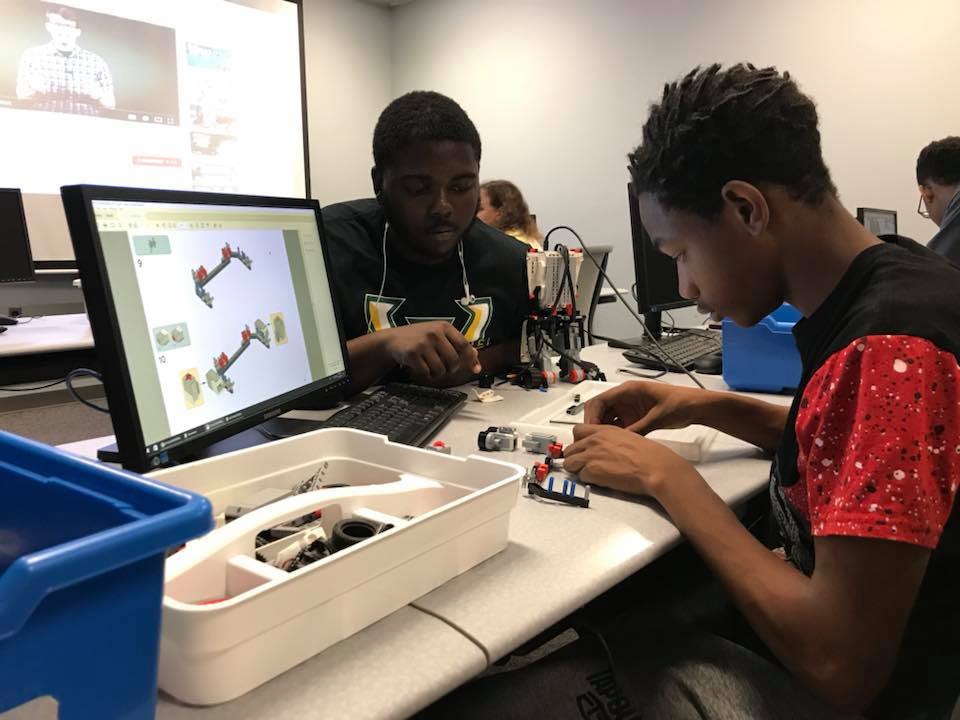 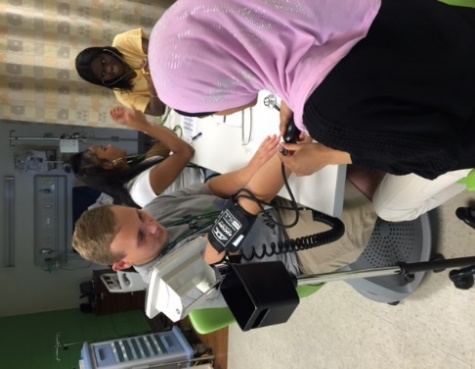 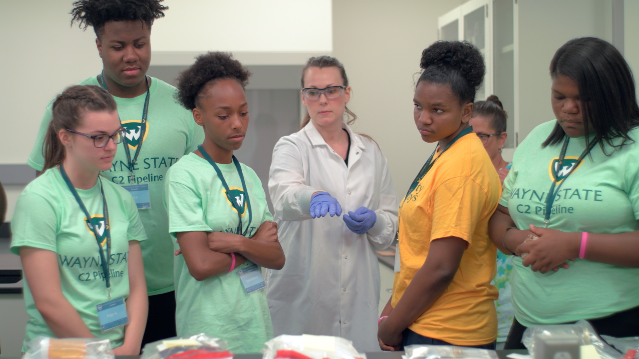 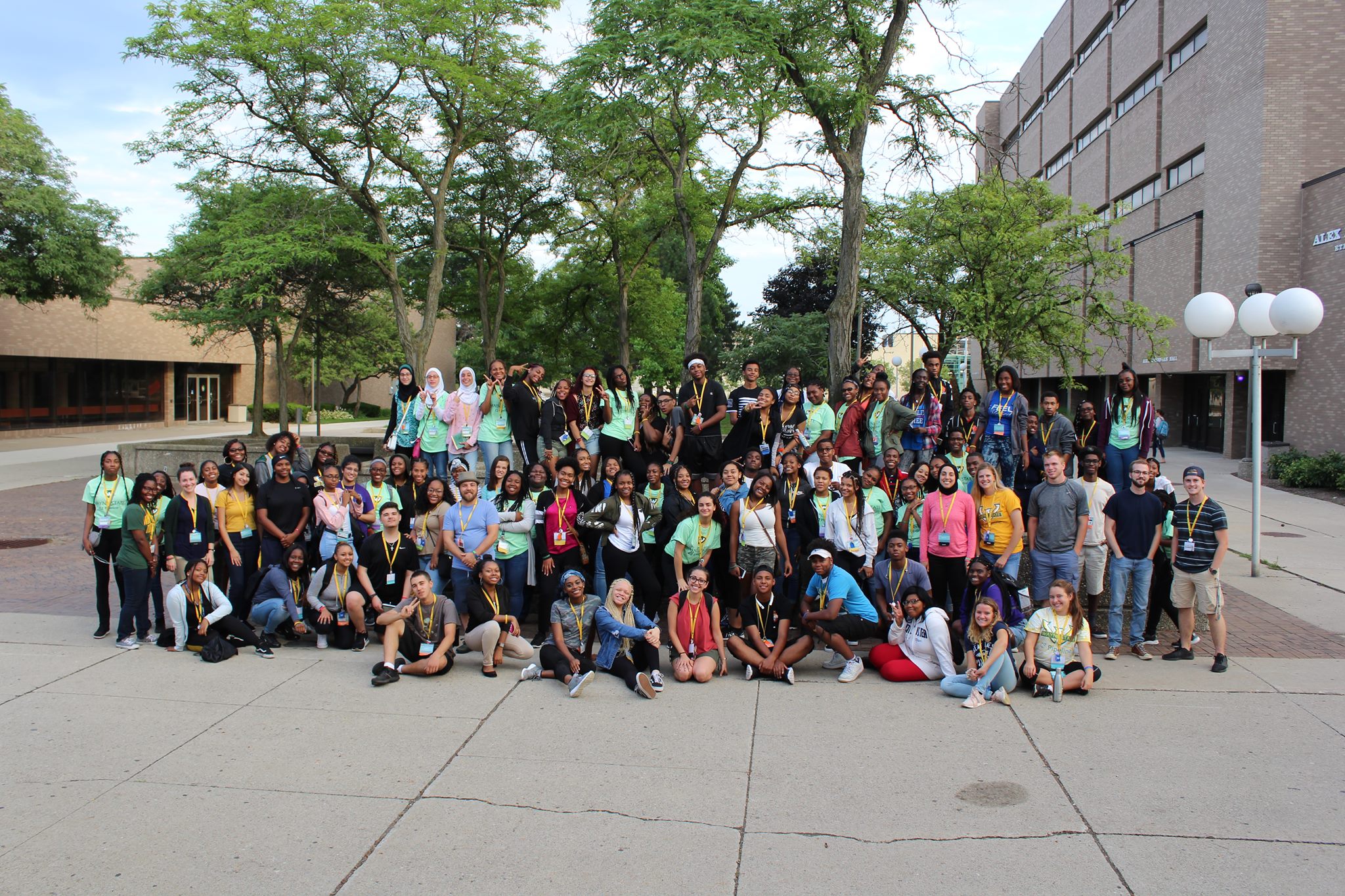 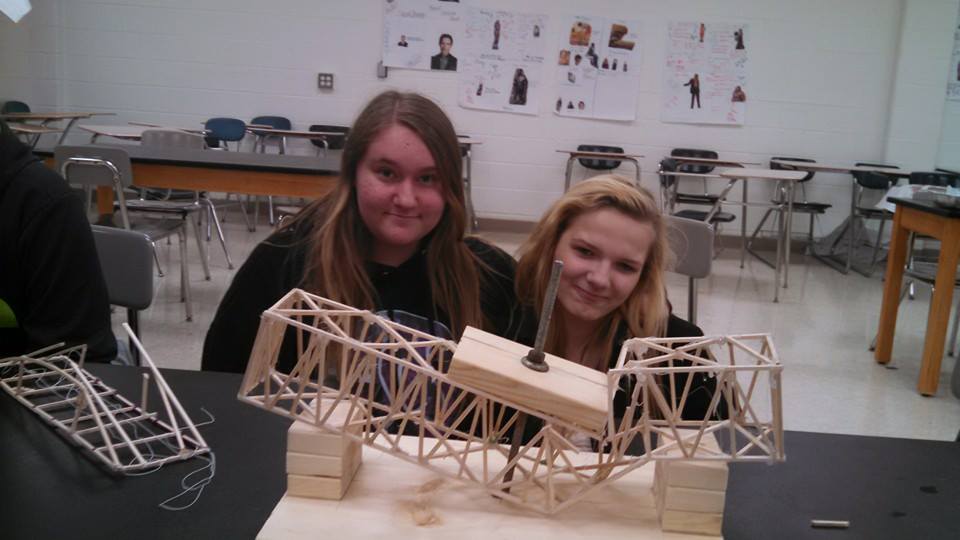 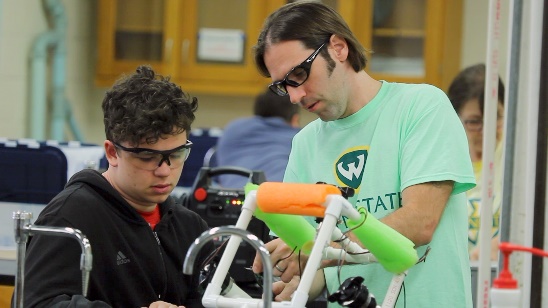 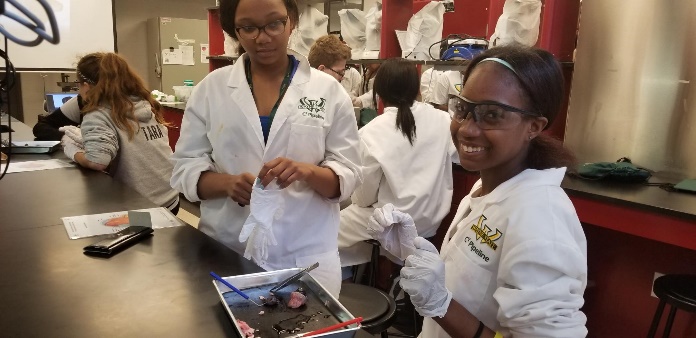 Our PartnersWSU College of Nursing5557 Cass. AveDetroit, MI 48202313-577-4082nursinginfo@wayne.eduWSU School of Medicine320 E. Canfield Ave.Detroit, MI 48201313-577-1450mdadmissions@wayne.eduWSU School of Social Work5447 Woodward AvenueDetroit MI, 48202313-577-4409WSU College of EducationKinesiology, Health & Sport Studies441 Education Bldg.Detroit, MI 48202313-577-1620AskCOE@wayne.edu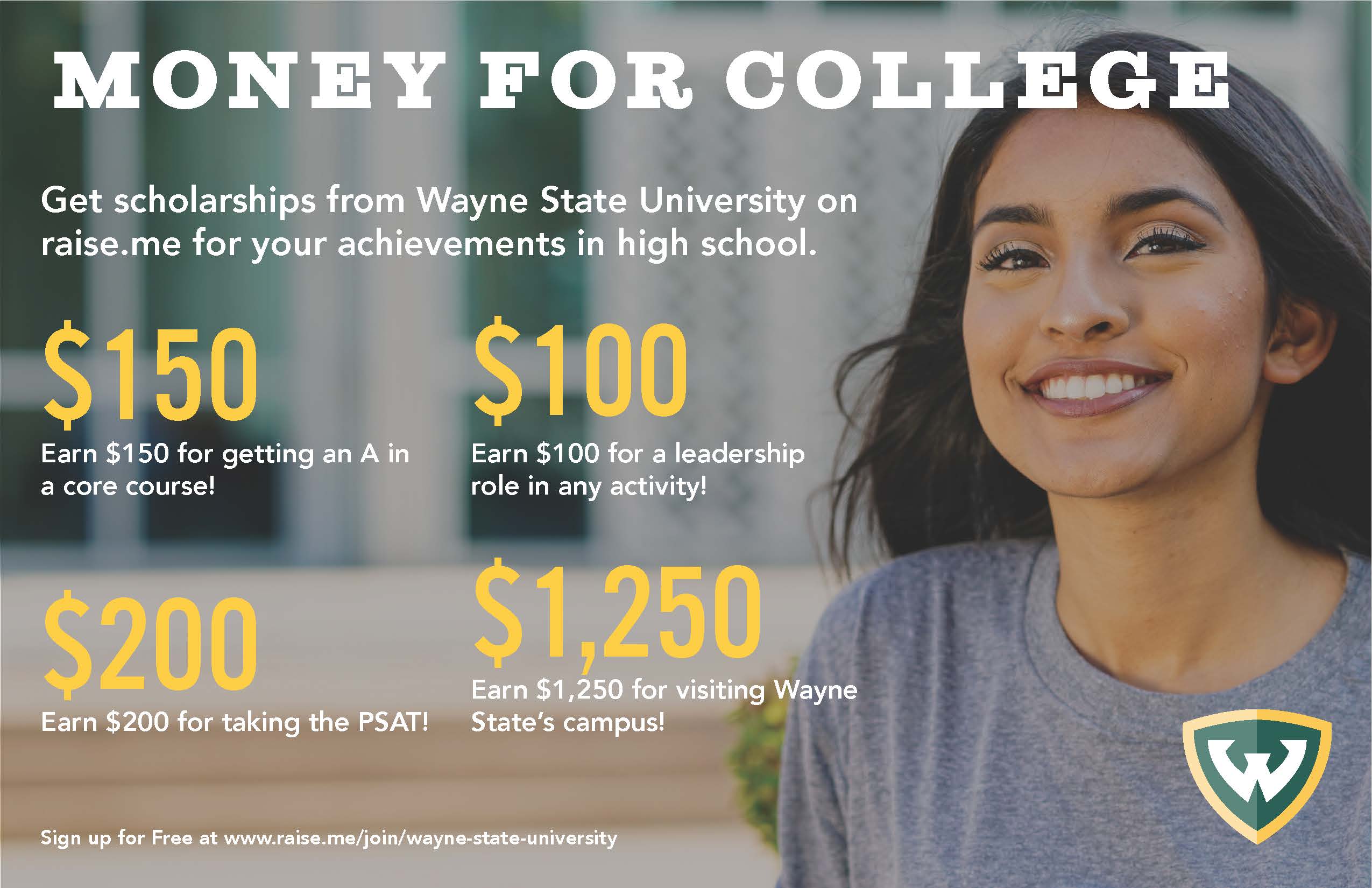 WSU Mike Illitch School of Business2771 Woodward Avenue Detroit, Michigan 48201313-5677-4501WSU Eugene Applebaum College of Pharmacy and Health Sciences259 Mack AvenueDetroit, MI 48201313-577-1716 cphsinfo@wayne.eduWSU College of Engineering313-577-37805050 Anthony Wayne Dr.Detroit, MI 48202ehd@wayne.eduU of D Mercy School of Dentistry2700 Martin Luther King, Jr. BlvdDetroit, MI 48208313-494-6611dental@udmercy.eduWayne State Partners & ResourcesAdmissions Departmentwww.wayne.edu/admissions 313-577-2100admissions@wayne.edu42 W. Warren
Detroit, MI 48201University Advising Centerwww.wayne.edu/advising/center/ 313-577-2680 univadvising@wayne.edupremedadvising@wayne.edu1600 David Adamany Undergraduate LibraryOffice of Student Financial Aidwww.wayne.edu/financial-aid/ 
313-577-2100
studentservice@wayne.edu42 W. Warren AvenueDetroit, MI  48202Office of the Registrarwww.reg.wayne.edu/ 313-577-3541registration@wayne.edu42 W. WarrenDetroit, MI 48201Irvin D. Reid Honors Collegehttps://honors.wayne.edu/ (313) 577-3030honors@wayne.edu2100 Undergraduate Library5155 Gullen MallDetroit, MI 48202Program Contact InformationC2 Pipeline Administrative Office              E: c2pipeline@wayne.edu  P: (313) 577-1847Donald NealProject Director/PI 
en6396@wayne.edu
(313) 577- 8605Maria VentimigliaStudent Engagement Coordinatoreb1162@wayne.edu(313) 577-9006Jacquie KulcsarSite CoordinatorEcorse High School 
fo1564@wayne.edu
(734) 626-5769Sonja Beasley-Hall Site CoordinatorHarper Woods High School 
sonja.beasley-hall@wayne.edu
(313) 506-3150Carla Carlton Site CoordinatorWaterford Mott High School 
carlacarlton@wayne.edu
(586) 909-1848Letrell Henley Site CoordinatorMichigan Collegiate 
letrell.henley@wayne.edu
(586) 777-5792 Ext. 338Geoffrey Jones Site CoordinatorFitzgerald High School 
bt3545@wayne.edu
(213) 631-0502Matthew HokansonSite CoordinatorSouthfield Arts & Technology
matthew.hokanson@wayne.edu(248) 202-8669Tansi LeakeAssistant Project Director 
tansi.leake@wayne.edu
(313) 577-4602 DeJanae Douglas Site CoordinatorUniversity High School 
dejanaedenice@wayne.edu
(248) 635-5442Pamela GeeckSite CoordinatorOak Park High School 
pamela.geeck@wayne.edu 
(248) 563-2401Gene HallSite CoordinatorDetroit Collegiate Prep 
gene.hall@wayne.edu(313) 506-3051Jeffrey JantzSite CoordinatorSouth Lake High School 
ei1839@wayne.edu
(586) 435-1069 Ext. 2459Genea Ewing Site CoordinatorWarren Mott High School 
genea.ewing@wayne.edu
(586) 574-3250Cheryl RhoadesSite CoordinatorEastpointe High School 
cheryl.rhoades@wayne.edu
(586) 260-5841Rhonda Holstein Site CoordinatorSouthfield Regional 
rhonda.holstein@wayne.edu
(248) 238-0801Sandra FriedliSTEM/Replicator Lab Manager
aj0818@wayne.edu 
(313) 577-3499Peter Durham Site CoordinatorPontiac Academy for Excellence 
peter.durham@wayne.edu
(248) 390-4847 Clinton LohSite CoordinatorClintondale High Schoolclinton.loh@wayne.edu(248) 346-2485Samantha WolfeSite CoordinatorCenter Line High Schoolsamantha.wolfe@wayne.edu(248) 842-6959Lekita JonesSite CoordinatorWarren Woods Towersab9680@wayne.edu(313) 587-9250Stephen BalintSite CoordinatorRiver Rouge High Schoolec1427@wayne.edu(313) 297-9600Shawna RemboldSite CoordinatorLincoln High Schoolshawnarembold@wayne.edu(248) 688-8087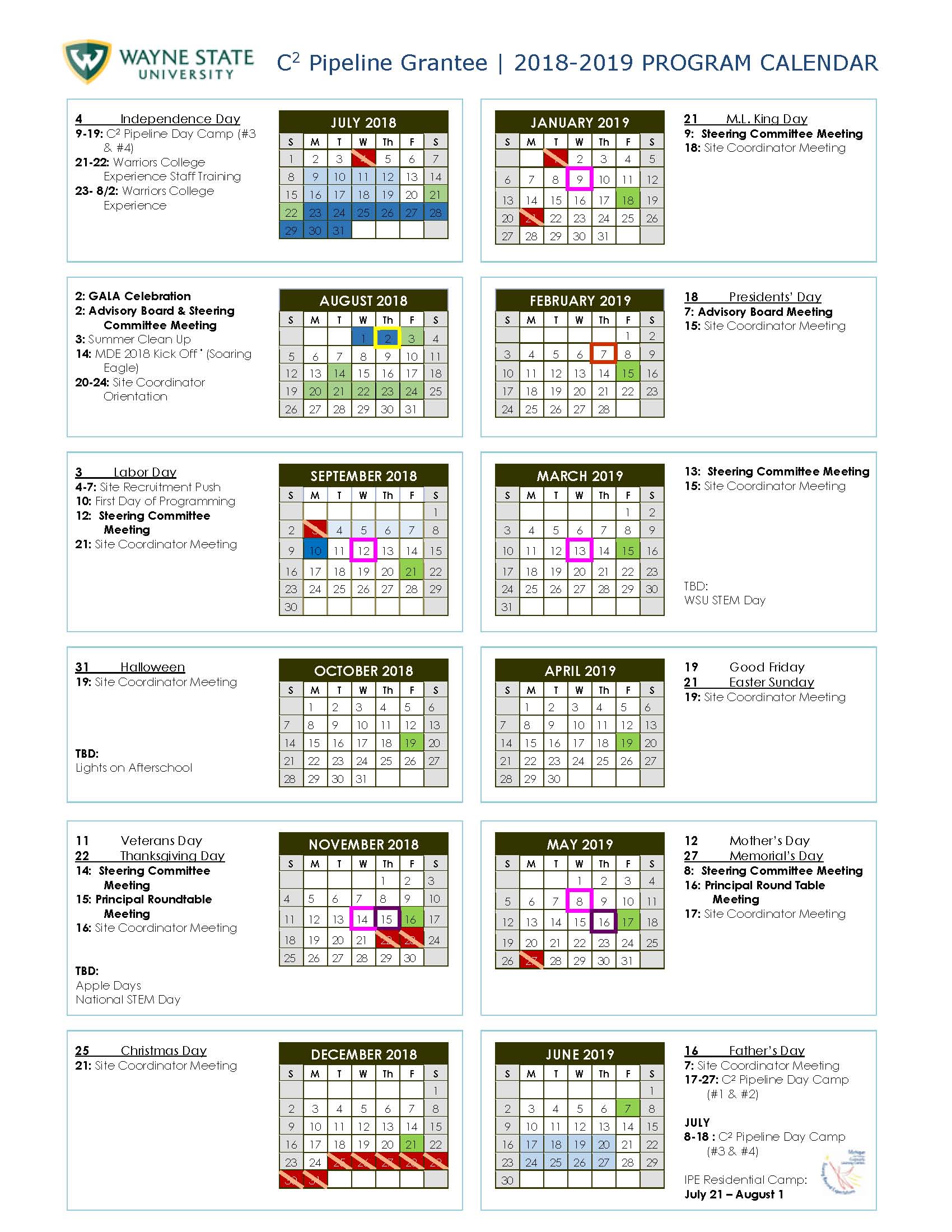 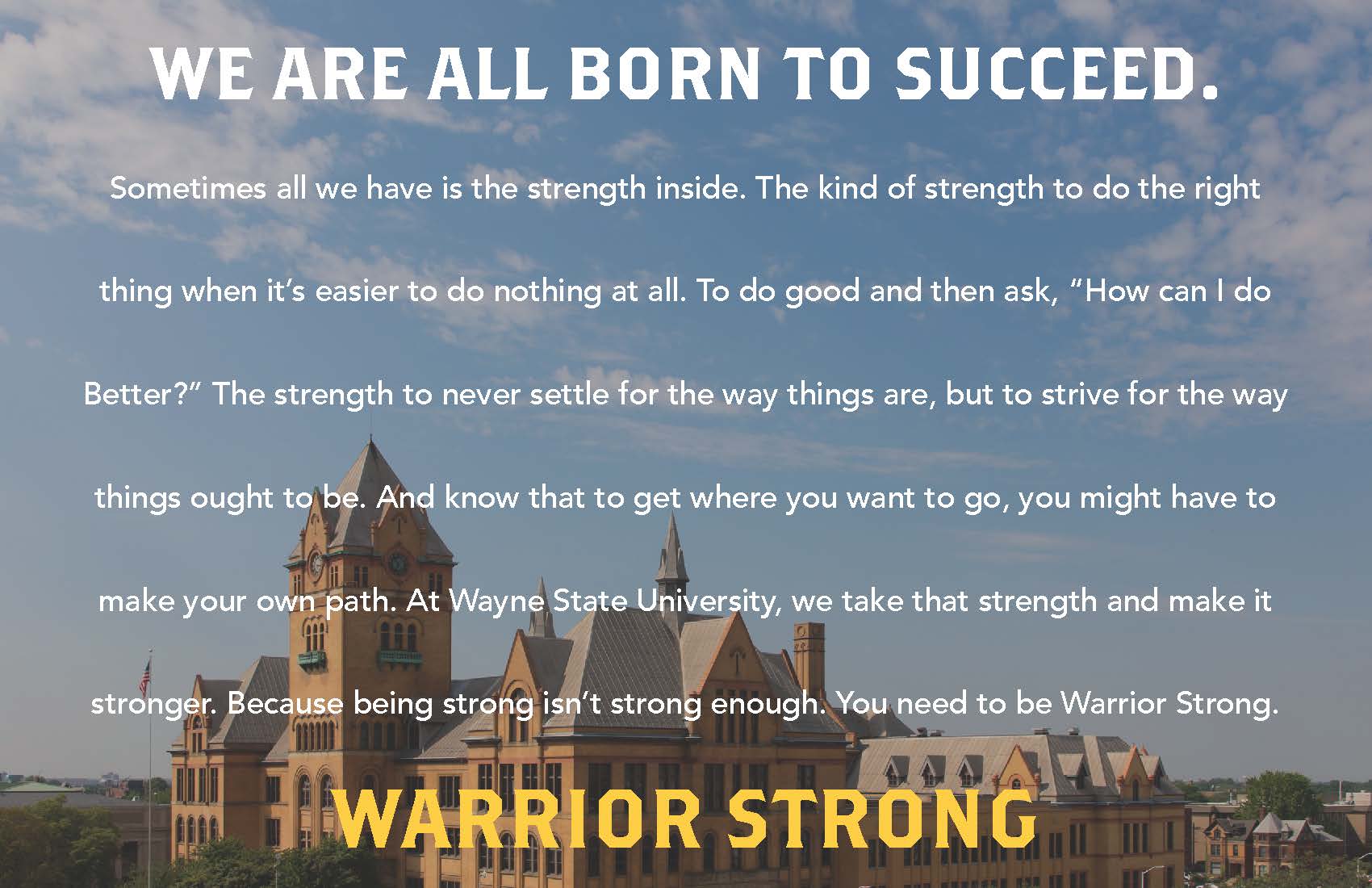 C2 Pipeline is a Wayne State University, College of Nursing program that is AdvanceEd STEM Certified and STEM.Org STEM Accredited.  It is funded by a 21st Century Community Learning Centers (CCLC) Grant through the Michigan Department of Education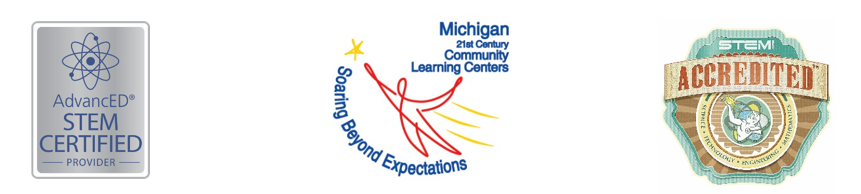 Engineering/TechnologyHealth & Social                      ServicesBusiness              Science                                                                  General Session SEL/Soft Skills For all  Pathways                                                                  General Session SEL/Soft Skills For all  Pathways                                                                  General Session SEL/Soft Skills For all  Pathways                                                                  General Session SEL/Soft Skills For all  PathwaysAcademic SkillsCharacterCollege & Career PrepCommunicationComputer LiteracyCustomer ServiceEthicsFinancial LiteracyHigher Order ThinkingLeadershipOtherPositive Self-ConceptSelf-Control & Self-MotivationSocial SkillsTeam BuildingDigital BadgesDigital BadgesDigital BadgesDigital Badges3D Printing & DesignAlternative Transportation (Need for Speed)Audio EngineeringBio Tech Med (Biomedical Engineering)Rube GoldbergComputer Science, Code & BeyondDronesElectrical EngineeringExplore It, Design ItFashion EngineeringGreen Architecture (earth Powered Engineering)PodcastsAudio EngineeringGirls Who CodeAnatomy in ClayBio Tech Med (Biomedical Engineering)Forensic ScienceEmpowerment ImprovHuman Genetic VariationSTEM SleuthsSTEM DebateSTEPSTraumatic Brain InjuryYour Blood, My BloodCPR / First AidTissue EngineeringScience of AlcoholEntrepreneurshipCollege & FinanceEmpowerment ImprovFashion EngineeringMath CarnivalPersonal Finance LiteracySAT PrepSkills to Pay the BillsSTEM ChessLinkedIn 101Anatomy in ClayBasic Photography w/o Dark Room AccessBio Tech Med (Biomedical Engineering)Chemical EngineeringForensic ScienceGreen Architecture (earth Powered Engineering)Human Genetic VariationSTEM Busters / Myth DestroyersSTEM DebateBio-TechnologyGreen EngineeringScience of AlcoholAfterschool Universe